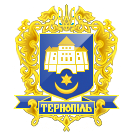 Тернопільська міська рада сьомого скликанняПротокол № 45засідання виконавчого комітету міської ради17.06.2020р.				Початок засідання		09.00Місце проведення – «зелена кімната»Присутні на засіданні : С.В.Надал, В.В.Шумада, І.С.Хімейчук, Л.О.Бицюра, В.Є.Дідич, В.В.Стемковський, П.М.Якимчук, С.М.Осадця.Присутні за допомогою дистанційного (skype) зв’язку: О.І.Кузьма, О.М.Туткалюк.Відсутні: В.О.Остапчук, В.М.Корнутяк, Б.А.Татарин, Р.Б.Кошулінський. Кворум є – 10 членів виконавчого комітету. Запрошені: І.М.Чорній, М.П.Зварич, В.Р.Ванат.Засідання проводилось в онлайн режимі та за допомогою дистанційного (skype) зв’язкуГоловуючий: С.В.Надал.Слухали: Про затвердження порядку денного засідання виконавчого комітету:	Всього внесено проектів	10	433	Про приватизацію жилих приміщень в гуртожитках	Т.Г.Басюрська	434	Про надання статусу неповнолітній дитині	Х.В.Білінська	435	Про надання статусу та влаштування дітей	Х.В.Білінська	436	Про затвердження висновку щодо  усунення перешкод у 	Х.В.Білінська	спілкуванні з дитиною та визначення способу участі у її вихованні	437	Про затвердження висновку щодо  визначення способу участіу  	Х.В.Білінська	вихованні та спілкуванні з малолітньою дитиною	438	Про затвердження висновку щодо доцільності  позбавлення 	Х.В.Білінська	батьківських прав	439	Про погодження «Інвестиційної програми  комунального 	О.І.Соколовський	підприємства теплових мереж 	«Тернопільміськтеплокомуненерго» Тернопільської міської ради 	на 2020 рік»	440	Про внесення змін до фінансового плану спеціалізованого 	О.І.Соколовський	комунального підприємства «Ритуальна служба» на 2020 рік	441	Про внесення змін до фінансового плану Тернопільського 	О.І.Соколовський	міського шляхово ремонтно-будівельного підприємства 	«Міськшляхрембуд»на 2020 рік	442	Про внесення змін до рішення виконавчого комітету міської ради	О.І.Соколовський	 №211 від 27.02.2019р.4Голосування: за – 10, проти – 0, утримались – 0.Вирішили: затвердити за виключенням №441 і взяти за основу порядок денний засідання виконавчого комітету.Слухали: Пропозицію включити до порядку денного засідання виконавчого комітету додаткові питання:	Всього внесено проектів	6Про звільнення від плати за оренду майна комунальної власності		В.В.МединськийПро внесення змін до рішення виконавчого комітету міської ради		О.І.Соколовський №211 від 27.02.2019р.Про погодження укладення договору						В.Я.ДаньчакПро внесення змін до рішення виконавчого комітету від 11.03.2020р.	О.П.Похиляк №200 «Про обсяг регіонального замовлення на підготовку кваліфікованих робітників та молодших спеціалістів на 2020-2021 навчальний рік»Про обсяги прийому учнів у Галицький коледж ім. В’ячеслава		О.П.Похиляк Чорновола на 2020-2021 навчальний рікПро втрату чинності рішення виконавчого комітету				В.Л.КіблярІнформував: С.В.Надал.Голосування: за – 10, проти – 0, утримались – 0.Вирішили: включити додаткові питання до порядку денного засідання виконавчого комітету.Слухали: Про затвердження порядку денного засідання виконавчого комітету у кількості 15 питань  в цілому.Інформував: С.В.Надал.Голосування: за – 10, проти – 0, утримались – 0.Вирішили: затвердити порядок денний засідання виконавчого комітету в цілому.Слухали: Про приватизацію жилих приміщень в гуртожиткахДоповідав:І.С.ХімейчукГолосування: за – 10, проти – 0, утримались – 0.Вирішили: рішення №433 додається.Слухали: Про надання статусу неповнолітній дитині Доповідав:Л.О.БицюраГолосування: за – 10, проти – 0, утримались – 0.Вирішили: рішення №434 додається.Слухали: Про надання статусу та влаштування дітей Доповідав:Л.О.БицюраГолосування: за – 10, проти – 0, утримались – 0.Вирішили: рішення №435 додається.Слухали: Про затвердження висновку щодо усунення перешкод у спілкуванні з дитиною та визначення способу участі у її вихованні Доповідав:Л.О.БицюраГолосування: за – 10, проти – 0, утримались – 0.Вирішили: рішення №436 додається.Слухали: Про затвердження висновку щодо визначення способу участіу вихованні та спілкуванні з малолітньою дитиною Доповідав:Л.О.БицюраГолосування: за – 10, проти – 0, утримались – 0.Вирішили: рішення №437 додається.Слухали: Про затвердження висновку щодо доцільності позбавлення батьківських прав Доповідав:Л.О.БицюраГолосування: за – 10, проти – 0, утримались – 0.Вирішили: рішення №438 додається.Слухали: Про погодження «Інвестиційної програми комунального підприємства теплових мереж «Тернопільміськтеплокомуненерго» Тернопільської міської ради на 2020 рік» Доповідав:В.В.СтемковськийВиступив:С.В.НадалГолосування: за – 10, проти – 0, утримались – 0.Вирішили: рішення №439 додається.Слухали: Про внесення змін до фінансового плану спеціалізованого комунального підприємства «Ритуальна служба» на 2020 рік Доповідав:В.В.СтемковськийГолосування: за – 10, проти – 0, утримались – 0.Вирішили: рішення №440 додається.Слухали: Про внесення змін до рішення виконавчого комітету міської ради №211 від 27.02.2019р. Доповідав:В.В.СтемковськийГолосування: за – 10, проти – 0, утримались – 0.Вирішили: рішення №442 додається.Слухали: Про звільнення від плати за оренду майна комунальної власності Доповідав:В.Є.ДідичВиступив:С.В.НадалГолосування: за – 10, проти – 0, утримались – 0.Вирішили: рішення №441 додається.Слухали: Про погодження укладення договору Доповідав:Л.О.БицюраВиступив:С.В.НадалГолосування: за – 10, проти – 0, утримались – 0.Вирішили: рішення №443 додається.Слухали: Про внесення змін до рішення виконавчого комітету від 11.03.2020р. №200 «Про обсяг регіонального замовлення на підготовку кваліфікованих робітників та молодших спеціалістів на 2020-2021 навчальний рік» Доповідав:Л.О.БицюраГолосування: за – 10, проти – 0, утримались – 0.Вирішили: рішення №444 додається.Слухали: Про обсяги прийому учнів у Галицький коледж ім. В’ячеслава Чорновола на 2020-2021 навчальний рік Доповідав:Л.О.БицюраВиступив:С.В.НадалГолосування: за – 10, проти – 0, утримались – 0.Вирішили: рішення №445 додається.Слухали: Про втрату чинності рішення виконавчого комітету Доповідав:І.С.ХімейчукГолосування: за – 10, проти – 0, утримались – 0.Вирішили: рішення №446 додається.Відеозапис засідання виконавчого комітету від 17.06.2020р. розміщений на офіційному сайті Тернопільської міської ради (додається).Міський голова						С.В.НадалПротокол засідання вела:Ірина Чорній, (0352) 404185  №     проекту               Назва проекту рішення     Розробник №  з/пНазва проекту рішення     Розробник